Publicado en Donostia-San Sebastián el 02/10/2015 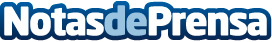 SPYRO celebra su 30 aniversario apostando por las soluciones móviles de gestión empresarial y la Industria 4.0•	La compañía, especializada en soluciones avanzadas de gestión, organizó ayer un multitudinario acto para celebrar sus tres décadas de historia bajo el lema “30 años evolucionando contigo”.
•	El evento tuvo lugar ayer en el Salón de Plenos del Ayuntamiento de San Sebastián con la asistencia de cerca de 250 personas, representantes de instituciones, organismos públicos y privados, y del mundo empresarial guipuzcoano y vasco.Datos de contacto:SPYRO943223750Nota de prensa publicada en: https://www.notasdeprensa.es/spyro-celebra-su-30-aniversario-apostando-por-las-soluciones-moviles-de-gestion-empresarial-y-la-industria-40 Categorias: Telecomunicaciones E-Commerce Software Dispositivos móviles http://www.notasdeprensa.es